Publicado en Murcia el 19/01/2023 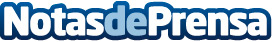 Smöoy impulsa su crecimiento con nuevas aperturas y formatos dirigidos tanto a grandes como a pequeños inversoresLa compañía apuesta por la expansión e innova con diferentes modelos de establecimiento y, a nivel internacional, continuará creciendo a través de acuerdos de Master FranquiciaDatos de contacto:Pura De ROJAS+34619983310Nota de prensa publicada en: https://www.notasdeprensa.es/smooy-impulsa-su-crecimiento-con-nuevas_1 Categorias: Franquicias Gastronomía Emprendedores Consumo Universidades http://www.notasdeprensa.es